

SPISAK SUDSKIH TUMAČA ZA GRAD OBILIĆ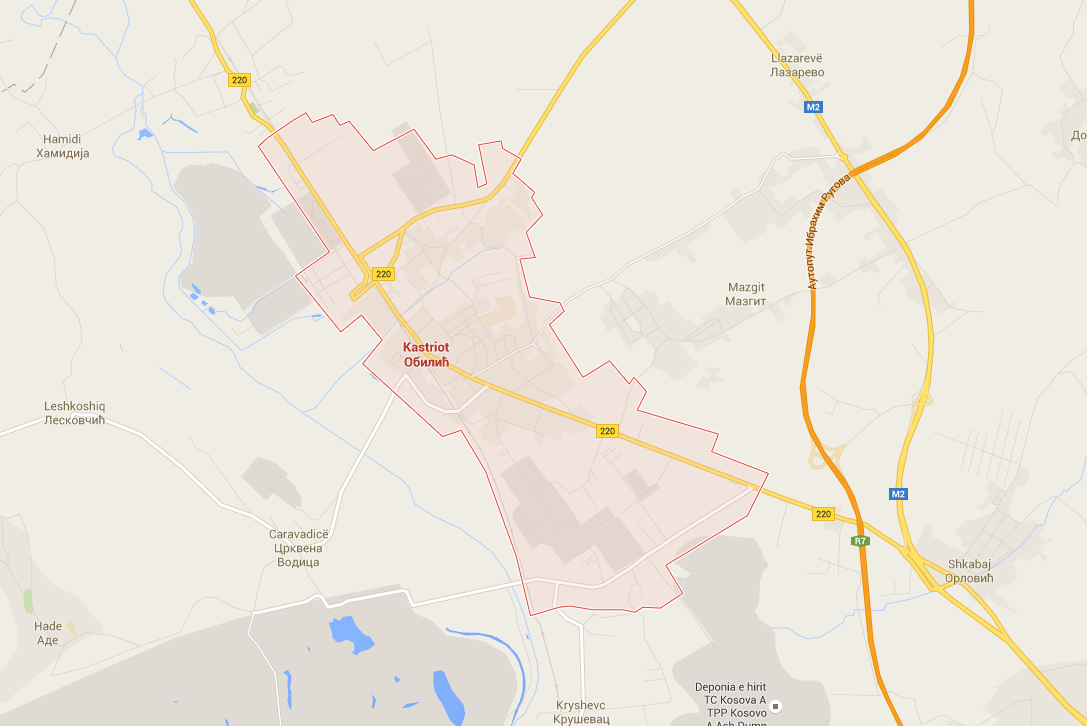 Sudski tumač za engleski jezik Obilić
Sudski tumač za hebrejski jezik Obilić
Sudski tumač za nemački jezik Obilić
Sudski tumač za persijski jezik Obilić
Sudski tumač za francuski jezik Obilić
Sudski tumač za hrvatski jezik Obilić
Sudski tumač za italijanski jezik Obilić
Sudski tumač za japanski jezik Obilić
Sudski tumač za ruski jezik Obilić
Sudski tumač za latinski jezik Obilić
Sudski tumač za norveški jezik Obilić
Sudski tumač za mađarski jezik Obilić
Sudski tumač za švedski jezik Obilić
Sudski tumač za makedonski jezik Obilić
Sudski tumač za španski jezik Obilić
Sudski tumač za pakistanski jezik Obilić
Sudski tumač za kineski jezik Obilić
Sudski tumač za znakovni jezik ObilićSudski tumač za bosanski jezik Obilić
Sudski tumač za poljski jezik Obilić
Sudski tumač za arapski jezik Obilić
Sudski tumač za portugalski jezik Obilić
Sudski tumač za albanski jezik Obilić
Sudski tumač za romski jezik Obilić
Sudski tumač za belgijski jezik Obilić
Sudski tumač za rumunski jezik Obilić
Sudski tumač za bugarski jezik Obilić
Sudski tumač za slovački jezik Obilić
Sudski tumač za češki jezik Obilić
Sudski tumač za slovenački jezik Obilić
Sudski tumač za danski jezik Obilić
Sudski tumač za turski jezik Obilić
Sudski tumač za finski jezik Obilić
Sudski tumač za ukrajinski jezik Obilić
Sudski tumač za grčki jezik Obilić
Sudski tumač za holandski jezik Obilić
Sudski tumač za korejski jezik Obilić
Sudski tumač za estonski jezik ObilićLokacijaObilićInternetakademijaoxford.comTelefon069/4 – 5555 - 84Radno vreme8:00 AM – 4:00 PM
9:00 AM – 2:00 PM (Subotom)